Veuillez trouver ci-dessous une proposition de texte de prescription pour notre exutoire à lames SMOKEJET, nous restons à votre entière disposition afin de vous accompagner au mieux dans votre projet.Texte de prescription SMOKEJET TOITURELe DENFC sera de type SMOKEJET T de marque AIRSUN ou techniquement équivalent, Le SMOKEJET T, DENFC certifié CE et conforme à la norme Européenne EN  12101-2, permet de répondre aux fonctions de désenfumage naturel et d’aération de confort dans tous types d’établissements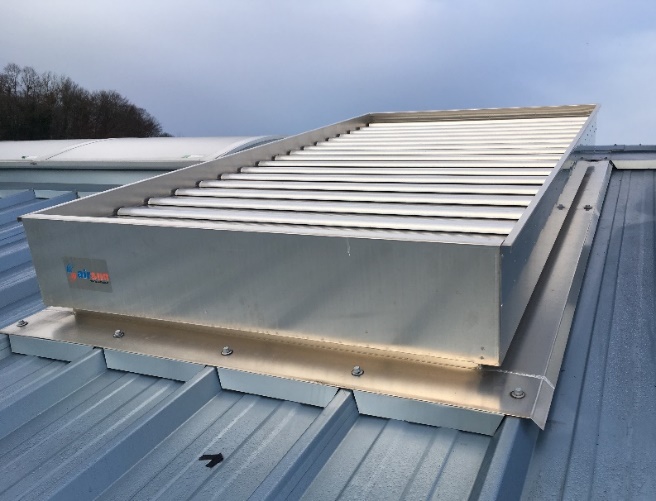 Le SMOKEJET T ne subit aucune charge au vent et résiste à plus de 30 000 cycles d’ouverture et de fermeture tout en restant parfaitement étanche à l’eau de 0° à 90°Composition : Aluminium extrudéVérin pneumatique : Simple effet P1 avec ressort de rappel (certifié CE)Double effet P2Vérin électrique :Vérin électrique 24V CC 0,80A (certifié CE)Vérin électrique 230V Ca (uniquement pour l’aération)Remplissage des lames :PC8 Polycarbonate 8 mm (opal ou transparent)A1 Aluminium simple peauA2 Aluminium double peauGL verre simple vitrage feuilletéDéclenchement automatique :F93 : thermofusible à 93°CFX : Sans thermofusibleF68 : thermofusible à 68°CF141 : thermofusible à 141°CDimensions de trémies : (L)         mm  x (H)          mmQuantités :   uSGO unitaire :  m² (L x H)SUE unitaire :   m² (SGO x 0,65)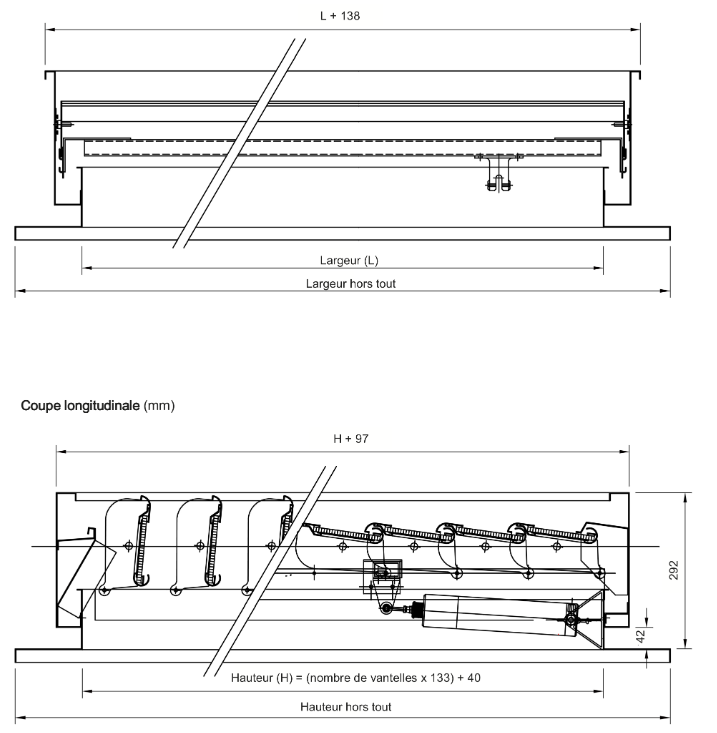 